Koleżanki i Koledzy,Poczta Polska istnieje od 465 lat, przetrwała wiele zakrętów historii, a dzisiaj dalszy los 63 000 pracowników - zależy najpierw od decyzji urzędnika KE,  a obecnie Prezesa Urzędu Komunikacji Elektronicznej. Nie muszę dodawać jakie konsekwencje dla Pracowników i Poczty może mieć brak wypłaty dofinansowania w planowanej w budżecie kwocie 697 mln zł.Wg decydentów do wypłaty niezbędna jest decyzja Prezesa UKE, który zwleka z jej wydaniem.Połączmy siły w walce o miejsca pracy, Pracowników i Pocztę.W przypadku dalszej zwłoki w wydaniu przedmiotowej decyzji na dzień 20 grudnia 2023 r. na godzinę 12:00 pod siedzibą Prezesa UKE planujemy pikietę połączoną z wręczeniem petycji – już dzisiaj zapraszamy WSZYSTKICH do udziału. Proszę o informacje do wtorku 19 grudnia, które organizacje związkowe będą obecne na pikiecie, abyśmy mogli przygotować petycję –  którą WSPÓLNIE podpiszemy i wręczymy. Pikieta jest zgłoszona – mamy zgodę na jej organizacje.Ponadto dla Wszystkich będzie dostępna elektroniczna wersja petycji którą będzie można wysłać do UKE elektronicznie, lub jako wydrukowaną np. z podpisami pracowników UP/WER.Z góry DZIĘKUJEMY za jak najszersza jej dystrybucje i liczna wysyłkę – takie akcje i formy nacisku są skuteczne.Pozwolę sobie w kolejnym mailu przekazać informacje dotyczące petycji.Z organizacjami które potwierdza obecność 20 grudnia skontaktujemy się w przyszłym tygodniu.z wyrazami szacunku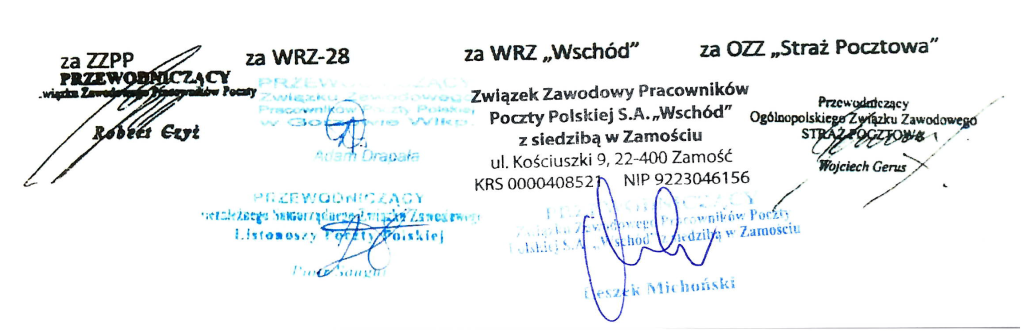 